第二十类        家具，镜子，相框；不属别类的木、软木、苇、藤、柳条、角、骨、象牙、鲸骨、贝壳、琥珀、珍珠母、海泡石制品，这些材料的代用品或塑料制品。 [注释]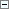 第二十类主要包括家具及其部件和不属别类的塑料制品。 
本类尤其包括： 
——金属家具和野营用家具； 
——床上用品（如床垫、弹簧垫、枕头）； 
——镜子及陈设或梳妆用镜； 
——非金属牌照； 
——非金属、非混凝土制信箱。 
本类尤其不包括： 
——某些按其功能或用途分类的特种镜子（查阅按字母顺序排列的商品分类表）； 
——实验室用特种家具（第九类）； 
——医用特种家具（第十类）； 
——床单和枕套（第二十四类）； 
——鸭绒被（第二十四类）。【2001】家具        碗柜200014， 药柜200015， 长凳（家具）200020， 婴儿玩耍用携带式围栏200022， 婴儿床200023， 婴儿摇床200023， 摇篮200023， 图书馆书架200024， 床架（木制）200026， 瓶架200031， 餐具柜200034， 书桌200036， 办公家具200037，服装架200038， 家具200041， 索引卡片柜（家具）200043， 文件柜200044， 椅子（座椅）200050， 座位200050， 安乐椅200051， 头靠（家具）200052， 帽架200053， 陈列架200057， 衣架200059，档案架（家具）200062， 扶手椅200063， 有抽屉的橱200066， 柜台（台子）200067， 桌子*200070， 床垫*200079， 有小脚轮的茶具台200082， 制图桌200083， 长沙发200085， 细木工家具200088， 学校用家具200094， 打字机架200095， 打字台200095， 床*200102，搁物架（家具）200108， 花架（家具）200115， 花盆台座200116， 枪架200118， 非金属盛肉柜200122， 砧板（桌子）200126， 衣服罩（衣柜）200129， 金属家具200132， 报纸陈列架200134， 杂志架200135， 盥洗台（家具）200137， 医院用病床200138， 讲稿小搁台200141， 衣帽架200144，立式书桌200152， 伞搁架200164， 屏风（家具）200165， 搁架（家具）200172， 写字台200180， 金属座椅200182， 沙发200183， 长靠椅200184， 床架200185， 金属桌200188， 梳妆台200189， 贮存架200191， 带锁小柜200192， 折叠式躺椅200194， 支架（家具）200196， 餐具架200198， 陈列柜（家具）200200， 计算机架200212， 送餐车（家具）200222，， 按摩用床200229， 非医用水压床200230， 非医用水床200230， 搁脚凳200235， 凳子200235， 理发座椅200241， 衣服罩（储藏用）200252，手推车（家具）200254，婴儿用高椅200257， 婴儿学步车200258，装有脚轮的计算机架200266， 阅书架（家具）200270，毛巾架（家具）200276，婴儿尿布更换台200278，装在墙上的尿布更换台200278，自立式隔板（家具）200284，充气家具200288，首饰展示架200292 
        ※绘图桌C200001， 美容柜（家具）C200002， 电视机架C200003， 音响支架（家具）C200004，茶几C200006， 琴凳C200007，摇椅 C200036注：1.手推车（家具）与1206手推车类似； 
2.医院用病床，按摩用床与1004医用床类似； 
3.陈列架与第九版及以前版本0611金属陈列架交叉检索； 
4.婴儿学步车与1206婴儿车，折叠式婴儿车，轻便婴儿车类似； 
5.婴儿玩耍用携带式围栏与第八版及以前版本2003婴儿玩耍用携带式围栏交叉检索； 
6.本类似群商品与2012木制家具隔板，桌面，家具门类似。【2002】非金属容器及附件        滗析葡萄酒用木桶200017，鱼篮200021，装卸用非金属货盘200054， 液态燃料用非金属容器200065，存储和运输用非金属容器200068， 非金属浮动容器200069， 非金属托盘*200072， 非金属大桶200081， 塑料包装容器200100，非金属桶200119， 板条箱200128， 带盖的篮200143， 运输用非金属货盘200145， 搬运用非金属货盘200146，面包师用面包篮200163， 非金属、非砖石蓄水池200174， 非金属、非砖石容器（贮液或贮气用）200174， 搅拌灰浆用非金属槽200206，非金属箱200207， 非金属琵琶桶200210，木制或塑料制箱200228， 装瓶用木箱200238，非金属筐200243，非金属、非砖石制信箱200244， 玩具箱200256 
        软木瓶塞200029， 软木塞200030， 桶用非金属活嘴200042，木桶板200087， 容器用非金属盖200112， 非金属桶架200120， 非金属桶箍200211，桶用非金属塞200213， 非金属密封盖200214， 非金属塞200214， 非金属瓶盖200219， 非金属瓶塞200220， 瓶用非玻璃、非金属、非橡胶塞子200220，瓶用非金属螺旋盖200285 
        ※塑料周转箱C200009， 玻璃钢容器C200010注：1.本类似群根据原料、用途与2101商品判断类似； 
2.带盖的篮，非金属筐与2005竹篮类似； 
3.面包师用面包筐与2101面包篮（家用），面包箱类似； 
4.非金属桶，非金属大桶与2106水桶，提桶类似。【2003】不属别类的工业、建筑配件        缆绳和管道用非金属夹200016， 纱线、丝线、绳子用绕线木轴200025， 刷子托座200033， 壁炉隔屏（家具）200046， 铁路货车用非金属载量规杆200055， 非金属刀柄200075， 木或塑料梯200092， 乘客登乘用可移动非金属梯200093， 洗涤槽用可拆卸的垫200099， 洗涤槽用可拆卸的垫或罩200099， 软管用非机械、非金属绕轴200103， 软管用非机械、非金属卷轴200104， 楼梯地毯固定杆200105， 工作台200106， 非金属镰刀柄200111， 旗杆200127， 非金属工具柄200142，非金属台阶（梯子）200147， 非金属帐篷桩200168， 非金属阀（非机器零件）200186， 挂钥匙用钥匙板200197， 非金属扫帚柄200208， 非金属钳工台200209，塑料排水阱（阀）200231， 塑料水管阀200236， 非金属系船浮标200251， 锯木架200263，锯台（家具）200287，非金属梯凳200289，非金属制钥匙圈200294 
        ※非金属球阀C200011， 塑料线卡C200012， 电缆、电线塑料槽C200013，软梯C200041注：软梯与第十版及以前版本2807软梯交叉检索。【2004】镜子、画框及部件        镀银玻璃（镜子）200013，相框边条200190，画框边条200190， 镜子（玻璃镜）200193， 画框200225， 画框托架200226， 画框挂杆200226， 镜砖200261，手持镜子（化妆镜）200274【2005】不属别类的竹、藤、棕、草制品        竹子200019， 绣花绷子200032， 个人用扇（非电动）200110， 藤200133， 草编织物（草席除外）200160， 稻草编辫状物200161， 稻草制镶边200162， 芦苇（编织用料）200178， 柳条制品200199， 竹帘200255， 扁担200265 
        ※竹编制品（不包括帽、席、垫）C200014， 藤编制品（不包括鞋、帽、席、垫）C200015， 棕编制品（包括棕箱， 不包括席、垫）C200016， 草编制品（不包括鞋、帽、席、垫）C200017， 柳条提篮编织物C200018， 竹工艺品C200019， 竹木工艺品C200020， 竹篮C200021，草（编织原料）C200042，草工艺品C200043注：1.竹木工艺品与2006软木工艺品类似； 
2.竹篮与2002非金属筐，带盖的篮类似；   
3.草工艺品与2006麦秆工艺品类似。【2006】未加工或半加工的骨、角、牙、介及不属别类的工艺品        黄琥珀200005， 动物标本200006， 动物爪200010， 未加工的或半加工鲸须200018， 动物角200035， 仿制玳瑁壳200045， 牡鹿角200049， 裁缝用人体模型200064， 人体模型200064，珊瑚200071， 未加工或半加工动物角200074， 象牙棕榈200076， 玳瑁壳200089， 牡蛎壳200090， 海泡石200098， 未加工或半加工象牙200131， 风铃状装饰品200151， 珍珠母（未加工或半加工的）200153， 鸟类标本200156， 装饰珠帘200167， 动物蹄200179， 木、蜡、石膏或塑料像200187， 人造琥珀条200203， 人造琥珀板200204， 木、蜡、石膏或塑料艺术品200205， 木、蜡、石膏或塑料制半身雕像200223， 贝壳200233， 木、蜡、石膏或塑料小雕像200239， 风铃（装饰）200268 
        ※未加工或半加工角、牙、介制品C200022， 漆器工艺品C200023， 羽兽毛工艺品C200024， 软木工艺品C200025， 麦杆工艺品C200026， 水晶画C200027， 树皮画C200028， 泥塑工艺品C200029， 玻璃钢工艺品C200030， 树脂工艺品C200031， 树脂小雕像C200037， 具有造型的手提电话（装饰）C200038注：1.软木工艺品与2005竹木工艺品类似； 
2.麦秆工艺品与2005草工艺品类似。【2007】非金属牌照        展示板200002， 树或植物的支桩200091， 木制或塑料制招牌200096， 非金属车牌200130， 非金属身份牌200154，不发光非金属门牌200155， 木头或塑料标志牌200253， 可充气广告物200259， 塑料钥匙卡（未编码、非磁性）200260【2008】食品用塑料装饰品        食品用塑料装饰品200003【2009】禽、畜等动物用制品        蜂箱200001，家养宠物用床200007， 家养宠物栖息箱200008， 家养宠物窝200009，蜂箱用巢础200039，蜂房用木格子200040， 狗窝200058， 巢箱200109， 饲料架200117， 蜂房200150， 猫用磨爪杆200264， 宠物靠垫200271注：本类似群与2114第（一）部分商品类似。【2010】非金属制身份鉴别手环        非金属制身份鉴别手环200221注：本类似群与0618商品（除手铐外）类似。【2011】非金属棺材及附件        棺材200047， 棺材用非金属附件200048， 骨灰盒200267 
        ※纸板棺材C200032【2012】非金属家具附件        装饰用木条200027， 非金属挂衣钩200080， 挂衣杆用非金属钩 200080，非金属制固定式毛巾分配器200084，家具用非金属附件200113，床用非金属附件200124， 床用非金属脚轮200139， 木制家具隔板200148， 家具用非金属脚轮200149，非金属的衣服挂钩200166， 桌面200169， 家具门200170， 家具的塑料缘饰200173， 球形非金属把手200277，非金属制浴缸扶手200290注：1.木制家具隔板，桌面，家具门与2001商品类似。 
2.球形非金属把手与2014非金属门把手，门的非金属附件类似，与第九版2103球形瓷把手交叉检索，与第八版及以前版本2103瓷制门把手交叉检索。 【2013】垫，枕        垫褥（亚麻制品除外）200077， 软垫200078， 枕头200157， 非医用气枕200158， 草垫200159， 垫枕200195， 非医用气垫200201， 非医用气褥垫200202， 野营睡袋200234，婴儿游戏围栏用垫200275， 婴儿更换尿布用垫 200279，野营用睡垫 200293 
        ※羽绒枕头C200033， 玉枕C200034， 磁疗枕C200035注：1.枕头，羽绒枕头与2406床单和枕套，枕套，装饰用枕套类似； 
2.软垫与1802皮垫类似，与第八版及以前版本2407坐垫（非纸制），纺织品垫交叉检索； 
3.野营睡袋与第十版及以前版本2406睡袋（被子替代物）交叉检索； 
4.婴儿更换尿布用垫与 2406 婴儿更换尿布用布单类似。【2014】非金属紧固件及门窗附件        窗帘环200011，非金属合页200056， 非金属螺母200097， 非纺织品制窗帘圈200101，窗帘滚轴200121， 窗用非金属附件200123， 门的非金属附件200125， 室内百叶帘200136，非金属闩200140， 窗帘轨200171， 窗帘杆200175， 窗帘钩200176， 窗帘扣200177， 运载工具用非金属锁200181，非金属螺丝200215， 非金属铆钉200216， 非金属钉200217，非金属销钉200217， 非金属销栓200217， 非金属螺栓200218，缆绳用非金属接线螺钉200224， 非金属膨胀螺栓200232， 非金属锁（非电）200240， 非金属杆200242， 窗帘用塑料滑轮200262， 木编织百叶窗帘（家具）200269， 室内百叶窗帘（家具）200272， 非金属门把手200273， 非金属门插销200280， 纸制百叶窗帘 200281， 室内纺织品制百叶窗帘 200282，非金属门铃（非电动）200283，非金属门环200286，紧固管道用非金属环 200291注：非金属门把手，门的非金属附件与2012球形非金属把手类似，与第九版2103球形瓷把手交叉检索，与第八版及以前版本2103瓷制门把手交叉检索。